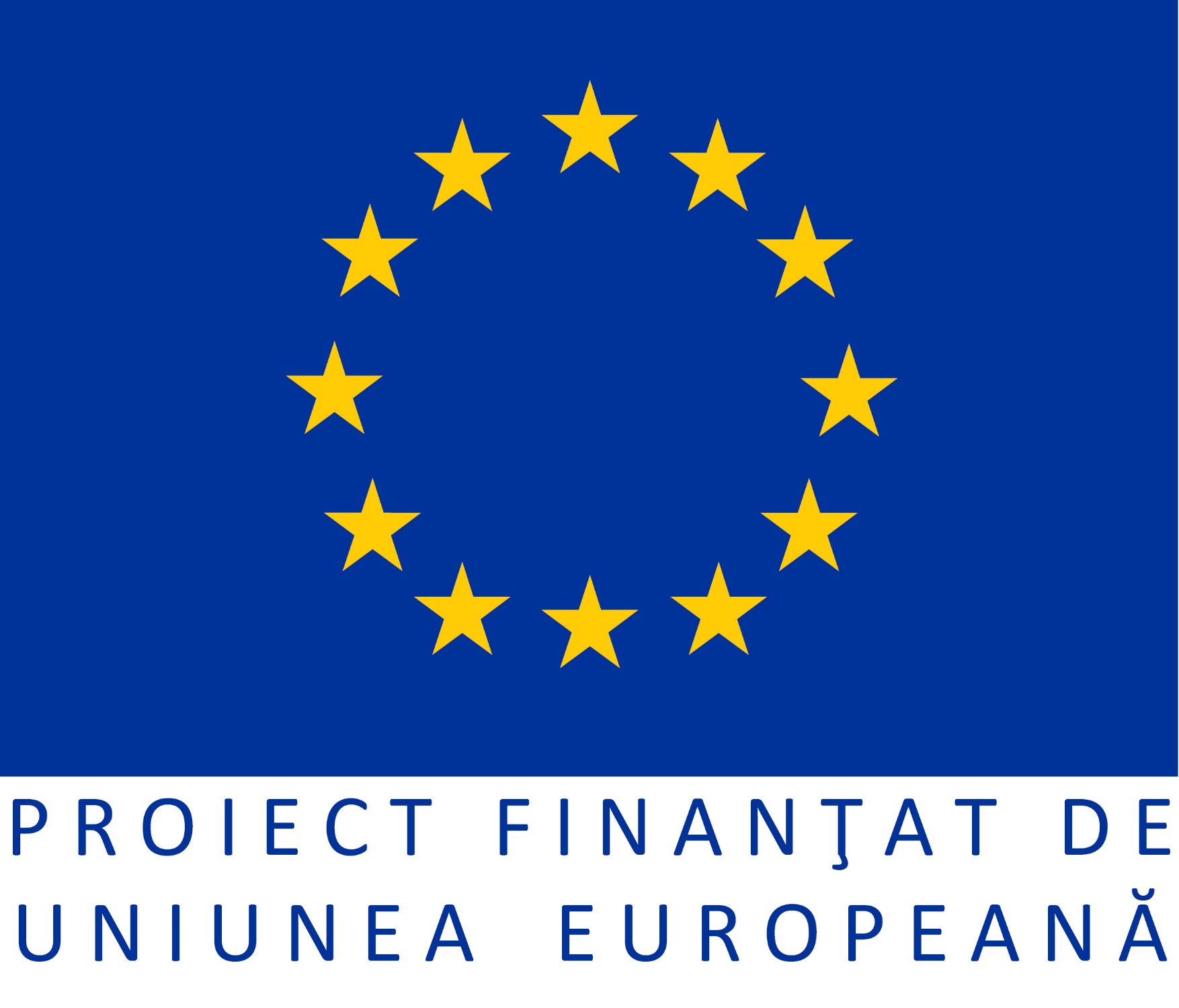 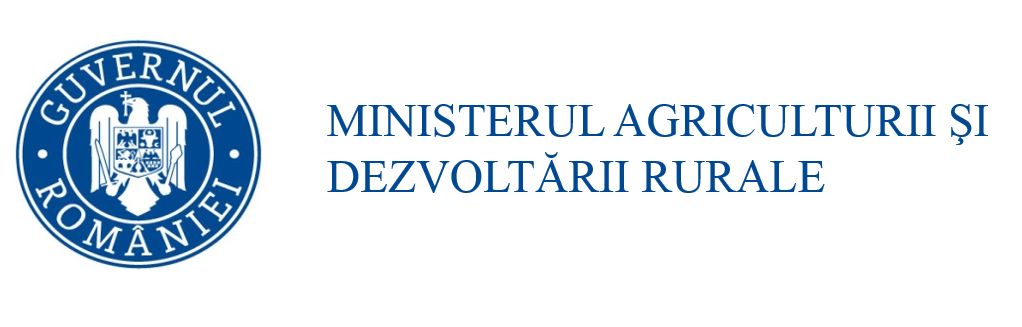 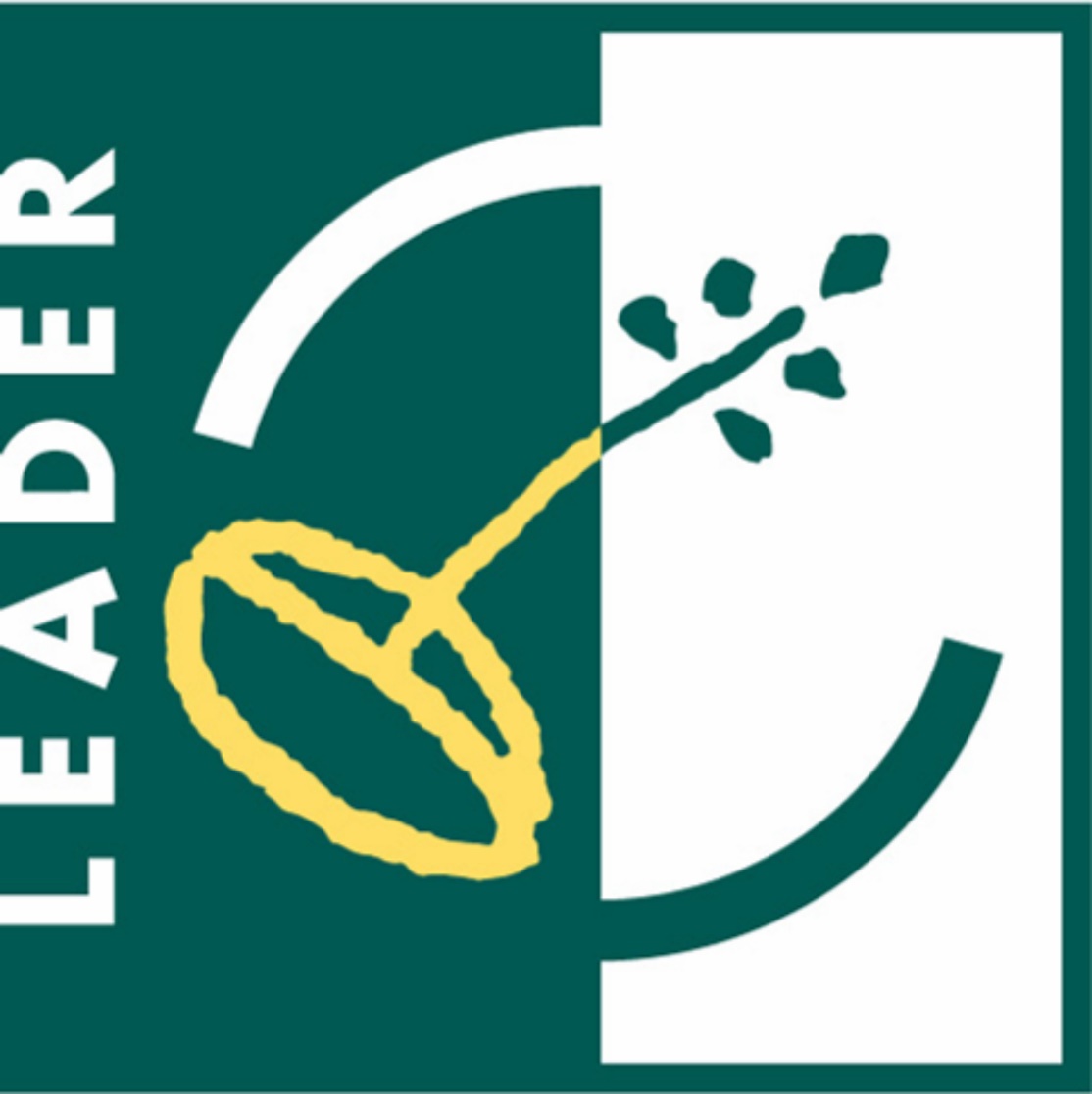 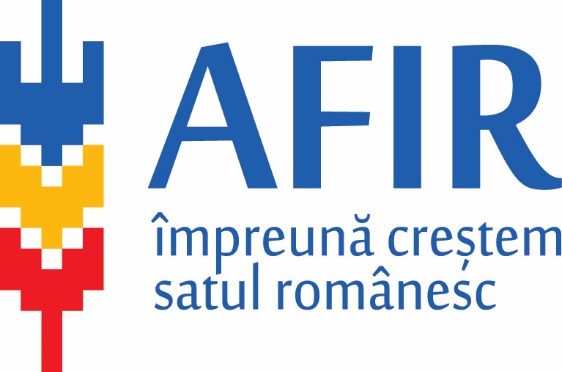 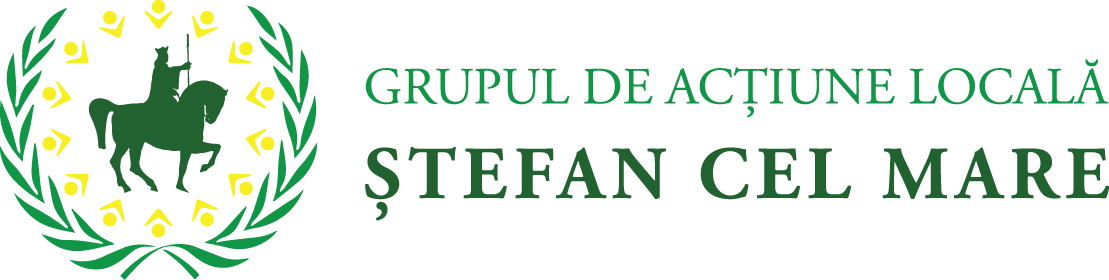 SCM.03  - FIŞA DE VERIFICARE PE TERENMăsura 4.1/6A – Sate viabile 
în teritoriul GAL prin înființarea de întreprinderi miciSub-măsura 19.2 - ”Sprijin pentru implementarea acțiunilor în cadrul strategiei de dezvoltare locală”Denumire solicitant: .......................................................................................................................................Statutul juridic: ………………………………………………………………………………………………………..Date personale (reprezentant legal al solicitantului) Nume:………………………………………………………………………................................................................... Prenume:……………...……………………………………………………................................................................. Funcţie:…………………………........................................................................................................................................Titlul proiectului: ………………………………………………………………………………..……………………...
Perioada sesiunii de depunere de proiecte la GAL:  ............................................................................. Număr și data înregistrării proiectului la GAL: ......................................................................................Obiectivul proiectului: .......................................................................................................................Amplasarea proiectului* ................................................................................  (localitate/localități)DATA VIZITEI PE TEREN___________________________________Localizare (Comuna/Oraș/Județ)________________________________Persoana întâlnită (nume şi funcţie):_____________________________Semnatura__________________________________________Concluzii	Cele observate în cursul verificării pe teren corespund cu Cererea de finanţare?                                                                                       DA			NU(Se vor analiza răspunsurile la  Sectiunile 1 și 2 și în functie de rezultatul acestora se va bifa și contrabifa de experții verificatori Concluzia verificarii pe teren.)Observații (se va completa de către experții GAL Ștefan cel Mare):*Vor fi menționate la rubrica „Observații” toate aspectele neclare întampinate la studierea documentației în birou și efectuarea verificării pe teren și orice alte constatări ale experților care pot afecta implementarea proiectului.______________________________________________________________________________________________________________________________________________________________________________________________________________________________________________________Aprobat,Manager GAL/Președinte GAL Ștefan cel MareNume/Prenume ____________________Semnătura  	Data 	/ 	/ 	 Am luat la cunoştinţă, Reprezentant legal al solicitantului:    Nume/Prenume				  Semnătura			    Data 	/ 	/                         Metodologia de verificare pe terenExperții GAL pot efectua vizite pe teren, dacă se consideră necesar. Scopul verificării pe teren este de a verifica datele și informațiile cuprinse în anexele tehnice și administrative ale Cererii de Finațare și concordanța acestora cu elementele existente pe aplasamentul propus. În cazul în care proiectul face obiectul controlului pe teren, solicitantul va fi notificat cu privire la acest aspect, acestuia i se va înmâna o copie a Fișei de verificare pe teren, întocmită de GAL Ștefan cel Mare. Pentru proiectele supuse vizitei pe teren, concluzia privind respectarea condițiilor de eligibilitate se va realiza după verificarea pe teren.Expertul va completa în Fișa de verificare pe teren data la care s-a efectuat vizita pe teren, localizarea proiectului (conform cererii de finanțare – sat/comuna/oraș) precum și numele persoanei care l-a însotit pe expert la verificarea pe teren. La rubrica Observații experţii GAL vor descrie succint activitatea care va fi efectuată prin proiect.Experții vor bifa în coloanele corespunzătoare din tabel; 1. Expertii vor bifa in coloanele corespunzatoare din tabel. Se verifică actul de identitate al reprezentantului legal sau al împuternicitului acestuia (inclusiv documentul de împuternicire); 2.  Expertii vor bifa in coloanele corespunzatoare din tabel; 3. Expertii vor bifa in coloanele din tabel – daca reprezentantul legal/ un imputernicit al acestuia nu permite accesul la obiectivul de investitie, acestia vor bifa in coloana Nu si vor menţiona în Rezultatul verificării. 4.  Dacă în planul de afaceri solicitantul declară că va realiza obiectivele pe un teren pe care îl deține,  se verifica existenta terenului pe care va fi amplasata investitia, conform documentelor anexate cererii de finantare si localizarea acestuia (ex: borne kilometrice, vecinatati etc), care vor fi specificate la rubrica Rezultatul verificarii; In cazul in care se considera ca terenul trebuie masurat, se va specifica suprafata rezultata din masurare fata de cea specificata in documente. La  rubrica Observatii se vor preciza in mod explicit daca au fost efectuate masuratori si se vor specifica obligatoriu si mijloacele (echipamentele) cu care au fost efectuate masuratorile.5. Daca proiectul se refera la inlocuirea unor masini, utilaje etc., se verifica existenta acestora si daca starea tehnica a acestora corespunde cu cele descrise in  planul de afaceri. Pentru proiecte care vizează numai achiziţii de utilaje cu montaj într-o construcţie existentă, se verifică dacă menţiunile din planul de afaceri certifică viabilitatea construcţiei respective pe o durată cel puţin egală cu durata normată de funcţionare a utilajelor (doar în cazul construcțiilor existente). 6. Atat pentru modernizare cat si pentru investie noua, se verifica pe teren daca proiectul are acces la infrastructura de baza (drumuri principale, electricitate, apa, canalizare etc.) si starea acesteia, conform celor specificate in planul de afaceri.  In cazul în care unele componente ale infrastructurii nu sunt în proprietatea beneficiarului se va verifica existenţa acordurilor proprietarilor şi/sau al instituţiilor abilitate în domeniul respectiv, referitor la posibilitatea racordării investiţiei propuse prin proiect la aceste categorii de infrastructură (energie electrică, alimentare cu apă, canalizări şi staţii de epurare). Expertul verifica daca proiectul are utilitati si acces separat.La Rezultatul verificării se vor preciza in mod explicit elementele de infrastructură existente şi starea lor, precum şi dacă acestea corespund cu cele descrise în planul de afaceri.7. Expertii vor bifa în coloanele din tabel dacă dotarile/descrierile tehnice despre     activităţile din  cadrul planului de afaceri corespund realităţii. Daca în Planul de afaceri se prevad achizitii de utilaje/ instalatii se verifica daca acestea au legatura cu proiectul propus spre finantare si daca sunt necesare si utile realizarii obiectivelor propuse prin Planul de afaceri. In caz contrar, experţii vor detalia argumentele la rubrica Observaţii.8. Expertii trebuie sa realizeze fotografii - document relevante pentru proiect (teren, cai de acces separat, utilaje, terenul pe care isi gareaza masinile/echipamentele, pentru care trebuie sa detina document de proprietate/folosinta). Acestea sunt obligatoriu de facut si vor fi atasate Fisei de verificare pe teren.9. Expertul verifica la vizita pe teren daca activitățile mentionate in planul de afaceri sunt demarate inaintea vizitei pe teren/ semnarii contractului cu AFIR. Rezultatul acestei verificări va fi menţionat distinct în Raportul de verificare pe teren.Rezultatul verificării:La rubrica Observatii expertii:vor descrie succint activitatea pe care o desfasoara solicitantul, dacă este cazulvor descrie în detaliu toate verificarile efectuate: mijloacele de control folosite............./instrumentele si echipamentele folosite................/probleme identificatejustificarea înscrierii bifelor în câmpurile specifice pentru fiecare punct de verificat din Fisa de verificare pe teren concluziile verificarii insotite de recomandarile expertilor ...................Experţii care întocmesc documentele de verificare îşi concretizează verificarea prin înscrierea unei bife („√”) în câmpurile respective. Nr.Crt.Obiectul analizei / verificăriiExpertRezultatul verificăriiRezultatul verificăriiRezultatul verificăriiRezultatul verificăriiRezultatul verificăriiRezultatul verificăriiNr.Crt.Obiectul analizei / verificăriiExpertDocumentareDocumentareDocumentareLa locul investițieiLa locul investițieiLa locul investițieiNr.Crt.Obiectul analizei / verificăriiExpertDaNuNu este cazulDaNuNu este cazul1Solicitantul s-a prezentat la data, locul și ora programată pentru începerea verificării?Expert 11Solicitantul s-a prezentat la data, locul și ora programată pentru începerea verificării?Expert 22Solicitantul a participat nemijlocit la toate etapele de verificare pe teren a Cererii de Finanţare și a asigurat accesul neîngrădit la locul de verificare al proiectului?Expert 12Solicitantul a participat nemijlocit la toate etapele de verificare pe teren a Cererii de Finanţare și a asigurat accesul neîngrădit la locul de verificare al proiectului?Expert 23Solicitantul a asigurat accesul neingradit  la obiectivul pentru care s-a solicitat finantare?Expert 13Solicitantul a asigurat accesul neingradit  la obiectivul pentru care s-a solicitat finantare?Expert 24Localizarea/ amplasarea proiectului este conforma cu cea specificata de solicitant in cererea de finantare si in documentele anexate cererii de finantare?Expert 14Localizarea/ amplasarea proiectului este conforma cu cea specificata de solicitant in cererea de finantare si in documentele anexate cererii de finantare?Expert 25Conditiile existente pe teren permit realizarea obiectivelor prevazute in planul de afaceri?Expert 15Conditiile existente pe teren permit realizarea obiectivelor prevazute in planul de afaceri?Expert 26Infrastructura existentă folosită pentru realizarea proiectului si/ sau cea prevazuta prin proiect (drum de acces  pe teren proprietate, infrastructura rutiera interna, utilitati si racorduri) corespunde cu descrierea dată în cererea de finanţare?Expert 16Infrastructura existentă folosită pentru realizarea proiectului si/ sau cea prevazuta prin proiect (drum de acces  pe teren proprietate, infrastructura rutiera interna, utilitati si racorduri) corespunde cu descrierea dată în cererea de finanţare?Expert 27Dotările/ Descrierile tehnice despre activitățile din cadrul planului  de afaceri   corespund realităţii ?Expert 17Dotările/ Descrierile tehnice despre activitățile din cadrul planului  de afaceri   corespund realităţii ?Expert 28Au fost realizate fotografii relevante pentru proiect, pentru prezentarea situației existente în ceea ce priveşte localizarea proiectului ?Expert 18Au fost realizate fotografii relevante pentru proiect, pentru prezentarea situației existente în ceea ce priveşte localizarea proiectului ?Expert 29Solicitantul a demarat activitățile proiectului inainte de vizita pe teren/ semnarea contractului de finantare cu AFIR?Expert 19Solicitantul a demarat activitățile proiectului inainte de vizita pe teren/ semnarea contractului de finantare cu AFIR?Expert 2Întocmit: Expert 1 GAL Ștefan cel MareNume/Prenume  _____________________   Semnătura  	_______________Data 	/ 	/ 	Verificat: Expert 2 GAL Ștefan cel MareNume/Prenume ______________________Semnătura  	_______________Data 	/ 	/ 	